ОДОБРЕНОпротоколом заседания подкомиссии по проведению административной реформы, повышению качества и доступности предоставления государственных и муниципальных услуг Координационной комиссии по развитию информационного общества при Губернаторе Томской области от ________________№___________Технологическая схема оказания услуги"Выдача копий архивных документов, подтверждающих право на владение землёй"на территории муниципального образования "Колпашевский район"РАЗРАБОТАНО: 											СОГЛАСОВАНО: 													Начальник Департамента развития Директор муниципального казённого учреждения «Архив»				информационного общества Колпашевского района Томской области							Администрации Томской области				___________________ /М.Н. Смородкина  							____________________ /А.В.Максименко«  26  » февраля 2018 г. 										«_____» ______________________ 2018 г.г. Колпашево25 листовТехнологическая схемапредоставления муниципальной услуги «Выдача копий архивных документов, подтверждающих право на владение землёй" на территории муниципального образования "Колпашевский район"»Раздел 1. Общие сведения о муниципальной услуге-Раздел 4. Документы, предоставляемые заявителем для получения услугиРаздел 5. Документы и сведения, получаемые посредством межведомственного информационного взаимодействияРаздел 6. Результат услугиРаздел 7. Технологические процессы предоставления услугиРаздел 8. Особенности предоставления  услуги в электронной формеПриложение №1к технологической схеме Форма заявления для оформления архивной справки						В МКУ «Архив» г. КолпашевоТомской области_________________________________ФИО заявителя (в именительном падеже)___________________________________________________________________________________________________(домашний адрес: индекс, субъект,__________________________________город/село, улица, д., кв.)____________________________________________________________________(телефон, электронный адрес)__________________________________ЗаявлениеПрошу выдать копию решения (постановления, распоряжения)_______________________________________________________________________________________________________________________________________________________________________________________________________________________________________Номер_________________________________________________________________Дата___________________________________________________________________количество экземпляров__________________________________________________Способ получения результата (нужно подчеркнуть): лично в МКУ «Архив»; лично в МФЦ, почтовое отправление по указанному адресу;  личный кабинет на Едином портале государственных и муниципальных услуг (функций). Дата                                                              				 ПодписьПриложение №2к технологической схеме Образец заявлениядля оформления архивной справки (архивной выписки, архивной копии)						В МКУ «Архив» г. КолпашевоТомской областиот Петрова Виктора Ивановичапроживающего(ей) по адресу: 636460, Томская областьг. Колпашево, ул. Победы, д. 85, кв.7тел. 8-999-999-99-99ЗаявлениеПрошу выдать копию решения Колпашевского городского Исполнительного комитета   Об отводе земельного участка под строительство гаража Петрову Виктору Ивановичу  по адресу:  г. Колпашево, ул. Мира№ 198  от 10.03.1988 г.Количество экземпляров	 - 2.Способ получения результата (нужно подчеркнуть): лично в МКУ «Архив»; лично в МФЦ, почтовое отправление по указанному адресу;  личный кабинет на Едином портале государственных и муниципальных услуг (функций). 00.00.0000								Петров В.И.Приложение №3к технологической схеме 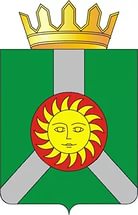 АРХИВНАЯ ВЫПИСКА	Из решения ______________________________________________________ от ______________________ № ___________________________________________,«Исполнительный комитет РЕШИЛ:________________________________________________________________________      ________________________________________________________________________- Фамилия, имя, отчество, адрес земельного участка».ОСНОВАНИЕ: фонд, опись, дело.Директор			Подпись, печать			Ф.И.О.исполнительтелефонПриложение №4к технологической схеме 	АРХИВНАЯ ВЫПИСКА	Из решения Исполнительного комитета Колпашевского городского Совета народных депутатов Томской области от 12 июля 1981 года № 200 «Об отводе земельных участков под строительство»«Исполнительный комитет РЕШИЛ:1. Предоставить во временное пользование земельный участок площадью 21 кв.м  и разрешить строительство гаража размером 3,5 х 6,0 из несгораемого материала для индивидуального транспорта:- Иванову А.А. по  ул. Мира, 2».ОСНОВАНИЕ: Ф – 12, оп – 1, Д – 10.Директор			Подпись, печать			Ф.И.О.исполнительтелефонПриложение №5к технологической схемеМуниципальное казённое учреждение «Архив» сообщает, что предоставить сведения о выделении земельного участка под строительство дома по адресу: ___________________________________ за __________________________ годы не можем, так как в документах __________________________________ за указанный период данные 	                                                          (наименование фонда)                 			                                сведения не значатся.	Директор				Подпись, печать				 Ф.И.О.исполнительтелефонПриложение №6к технологической схеме Муниципальное казённое учреждение «Архив» сообщает, что предоставить сведения о выделении земельного участка под строительство дома по адресу: с. Тогур,              ул. Мира, 25 за 1950 – 1955 годы не можем, так как в документах Тогурского МСТУ (ранее Исполнительный комитет народных депутатов Тогурского сельского Совета) за указанный период данные сведения не значатся.	Директор				Подпись, печать				 Ф.И.О.исполнительтелефон№ПараметрЗначение параметра/ состояние1231Наименование органа, предоставляющего услугуМуниципальное казённое учреждение «Архив» Колпашевского района (далее - МКУ «Архив»)2Номер услуги в федеральном реестре7023200010003357441.3Полное наименование услуги«Выдача копий архивных документов, подтверждающих право на владение землёй» на территории муниципального образования "Колпашевский район"4Краткое наименование услуги«Выдача копий архивных документов, подтверждающих право на владение землёй» на территории муниципального образования "Колпашевский район"5Административный регламент предоставления муниципальной услугиПостановление Администрации Колпашевского района Томской области от 22.09.2014 №995 "Об утверждении Административного регламента предоставления муниципальных услуг «Выдача копий архивных документов, подтверждающих право на владение землёй» на территории муниципального образования «Колпашевский район»6Перечень «подуслуг»нет7Способы оценки качества предоставления муниципальной услугиМониторинг качества и доступности государственных и муниципальных услуг Томской области, проводимый Администрацией Томской областиРаздел 2. Общие сведения о услугеРаздел 2. Общие сведения о услугеРаздел 2. Общие сведения о услугеРаздел 2. Общие сведения о услугеРаздел 2. Общие сведения о услугеРаздел 2. Общие сведения о услугеРаздел 2. Общие сведения о услугеСрок предоставления в зависимости от условийСрок предоставления в зависимости от условийОснования отказа в приеме документовОснования отказа в предоставлении услугиОснования приостановления предоставления  услугиСрок приостановления предоставления услугиПлата за предоставление услугиПлата за предоставление услугиПлата за предоставление услугиПлата за предоставление услугиСпособ обращения за получением услугиСпособ получения результата услугиПри подаче заявления по месту жительства (месту нахождения юр. лица)При подаче заявления не по месту жительства (по месту обращения)Основания отказа в приеме документовОснования отказа в предоставлении услугиОснования приостановления предоставления  услугиСрок приостановления предоставления услугиНаличие платы (государственной пошлины Наличие платы (государственной пошлины Реквизиты нормативного правового акта, являющегося основанием для взимания платы (государственной пошлины КБК для взимания платы (государственной пошлины, в том числе для ОГКУ ТО МФЦСпособ обращения за получением услугиСпособ получения результата услуги1234567789101130 календарных дней  с момента регистрации запроса в  МКУ "Архив", в т.ч. поступивших из ОГКУ ТО МФЦ30 календарных дней  с момента регистрации запроса в  МКУ "Архив", в т.ч. поступивших из ОГКУ ТО МФЦ1. Заявителем не предоставлены документы, необходимые для предоставления муниципальной услуги:1.1. копия документа, удостоверяющего личность заявителя;1.2. копия документа, подтверждающего полномочия на осуществление действий от имени заявителя;1.3. оригиналы документов, удостоверяющих личность заявителя, илиоригиналы документов, подтверждающих полномочия на осуществление действий от имени заявителя, для осуществления проверки соответствия копий этих документов их оригиналам;2. Заявление подано лицом, не относящимся к физическим и юридическим лицам, либо их уполномоченным представителям;3. Отсутствие в заявлении:3.1. наименования юридического лица; для граждан – фамилии, имени и отчества (последнее – при наличии);3.2. почтового адреса заявителя, по которому должны быть направлены ответ, уведомление о переадресации запроса;3.3. подписи руководителя юридического лица (для гражданина – личной подписи);3.4. необходимых сведений для проведения поисковой работы;4.  Отсутствие в заявлении необходимых сведений для проведения поисковой работы5. Наличие в заявлении ненормативной лексики, оскорбительных высказываний и угроз.6. Заполнение запроса неразборчивым, не поддающимся прочтению почерком.1 Отсутствие архивных документов на имя заявителя, подтверждающих право на владение землёй;2. Ответ по существу поставленного в заявлении вопроса не может быть дан без разглашения сведений, составляющих охраняемую федеральным законом тайну. Заявителю сообщается о невозможности предоставления муниципальной услуги в связи с недопустимостью разглашения указанных сведений.3. Отсутствие платы за предоставление муниципальной услуги.нет—Иная плата -124,00 рублейИная плата -124,00 рублейПриказ МКУ "Архив" от 10.01.2017 №1-п "Об утверждении тарифов на платные услуги МКУ "Архив"90411301995050000130.1.Посредством личного обращение в МКУ "Архив"                                                   2.Посредством личного обращение ОГКУ ТО МФЦ.                                                    3.ЕПГУ.1.Посредством личного обращения в МКУ "Архив" заявителя или представителя заявителя.                2.Через ОГКУ ТО МФЦ.                                        3.Посредством почтового отправления на адрес заявителя, указанный в заявлении.                             4. На ЕПГУРаздел 3. Сведения о заявителях услугиРаздел 3. Сведения о заявителях услугиРаздел 3. Сведения о заявителях услугиРаздел 3. Сведения о заявителях услугиРаздел 3. Сведения о заявителях услугиРаздел 3. Сведения о заявителях услугиРаздел 3. Сведения о заявителях услугиРаздел 3. Сведения о заявителях услуги№ п/пКатегории лиц, имеющих право на получение услугиДокумент, подтверждающий правомочие заявителя соответствующей категории на получение услугиУстановленные требования к документу, подтверждающему правомочие заявителя соответствующей категории на получение услугиНаличие возможности подачи заявления на предоставление услуги представителями заявителяИсчерпывающий перечень лиц, имеющих право на подачу заявления от имени заявителяНаименование документа, подтверждающего право подачи заявления от имени заявителяУстановленные требования к документу, подтверждающему право подачи заявления от имени заявителя123456781Физические лица1.1. Документ, удостоверяющий личность:1.1.1. Паспорт гражданина РФ1. Должен быть действительным на срок обращения за предоставлением услуги.2. Не должен содержать подчисток, приписок, зачеркнутых слов и других исправлений.3. Не должен иметь повреждений, наличие которых не позволяет однозначно истолковать их содержание.4. Копия документа, не заверенная нотариусом, представляется  заявителем с предъявлением подлинника.Наличие возможности1.Уполномоченные представители (любые дееспособные физические лица, достигшие 18 лет)1.1. Документ, удостоверяющий личность:1.1.1. Паспорт гражданина РФ1. Должен быть действительным на срок обращения за предоставлением услуги.2. Не должен содержать подчисток, приписок, зачеркнутых слов и других исправлений.3. Не должен иметь повреждений, наличие которых не позволяет однозначно истолковать их содержание.4. Копия документа, не заверенная нотариусом, представляется  заявителем с предъявлением подлинника2Юридические лица--Наличие возможности1.Законные представители (любые лица, имеющие право действовать от имени юридического лица без доверенности)1.1. Документ, удостоверяющий личность:1.1.1. Паспорт гражданина РФ1. Должен быть действительным на срок обращения за предоставлением муниципальной услуги.2. Не должен содержать подчисток, приписок, зачеркнутых слов и других исправлений.3. Не должен иметь повреждений, наличие которых не позволяет однозначно истолковать их содержание.4. Копия документа, не заверенная нотариусом, представляется  заявителем с предъявлением подлинника.2Юридические лица--Наличие возможности1.Законные представители (любые лица, имеющие право действовать от имени юридического лица без доверенности)1.2. Документ, подтверждающий полномочия представителя заявителя:1.2.1. Решение (приказ) о назначении или об избрании физического лица на должность 1. Должно содержать подписи должностного лица, подготовившего документ, дату составления документа, печать организации (при наличии), выдавшей документ.2. Должно содержать информацию о праве физического лица действовать от имени заявителя без доверенности (юр. лица).3. Должно быть действительным на срок обращения за предоставлением муниципальной услуги.4. Не должно содержать подчисток, приписок, зачеркнутых слов и других исправлений.5. Не должно иметь повреждений, наличие которых не позволяет однозначно истолковать их содержание.№ п/п№ п/пКатегория  документаНаименования документов, которые предоставляет заявитель для получения услугиКоличество необходимых экземпляров документа с указанием подлинник/копияУсловие предоставления документаУстановленные требования к документуФорма (шаблон) документаОбразец документа/заполнения документа11234567811ЗаявлениеЗаявление на оформление архивной справки1 экз., подлинник1. проверка документа на соответствие установленным требованиям2. Формирование в делонетВ запросе заявителя (в заявлении) должны быть указаны:1) наименование юридического лица на бланке организации; для граждан – фамилия, имя и отчество (последнее – при наличии);2) почтовый и/или электронный адрес заявителя, по которому должны быть направлены ответ, уведомление о переадресации запроса, контактный номер телефона;3) интересующие заявителя, вопрос, событие, факт, сведения и хронологические рамки запрашиваемой информации, связанной с социальной защитой граждан, предусматривающей их пенсионное обеспечение, а также получение льгот и компенсаций в соответствии с законодательством Российской Федерации и международными обязательствами Российской Федерации.Приложение №1 к технологической схемеПриложение №2 к технологической схеме22Документ, удостоверяющий личность заявителя (представителя заявителя)Паспорт гражданина РФ1 экз., подлинник1 экз., копияДействия:1.Установление личности заявителя2. Проверка документа на соответствие установленным требованиям3. Сверка копии с подлинником и возврат подлинника заявителю (в случае предоставления нотариально незаверенной копии документа)4. Снятие копии и возврат подлинника заявителю5.Формирование в делонет1.Должен быть действительным на срок обращения за предоставлением муниципальной услуги2.Не должен содержать подчисток, приписок, зачеркнутых слов и других исправлений3.Не должен иметь повреждений, наличие которых не позволяет однозначно истолковать4.Копия документа не заверенная нотариусом, предоставляется заявителем с предъявлением подлинника__33Нормативно-правовой акт, подтверждающий право на владение землёйРешение, постановление1 экз. - копия

Действия:
1. Проверка документа на соответствие установленным требованиям
2. Формирование в делоПри наличии документанет--4Документ, удостоверяющий права (полномочия) представителя, если с заявлением обращается представитель заявителя1.1.Доверенность1 экз. - копияДействия:1. Проверка документа на соответствие установленным требованиям2. Формирование в делоПринимается 1 документ из категории - Предоставляется представителем заявителя1. Должен быть действительным на срок обращения за предоставлением муниципальной услуги.2. Не должен содержать подчисток, приписок,  зачеркнутых слов и других исправлений.3. Не должен иметь повреждений, наличие которых не позволяет однозначно истолковать их содержание.4. Копия документа, не заверенная нотариусом, предоставляется заявителем с предъявлением подлинника.--4Документ, удостоверяющий права (полномочия) представителя, если с заявлением обращается представитель заявителя1.2.Решение (приказ) о назначении или об избрании физического лица на должность1 экз. - копияДействия:1. Проверка документа на соответствие установленным требованиям2. Формирование в делоПринимается 1 документ из категории - Предоставляется представителем заявителя1. Должен быть действительным на срок обращения за предоставлением муниципальной услуги.2. Не должен содержать подчисток, приписок,  зачеркнутых слов и других исправлений.3. Не должен иметь повреждений, наличие которых не позволяет однозначно истолковать их содержание.4. Копия документа, не заверенная нотариусом, предоставляется заявителем с предъявлением подлинника.--Реквизиты актуальнойтехнологической карты межведомственного взаимодействияНаименование запрашиваемого документа (сведения)Перечень и состав сведений, запрашиваемых в рамках межведомственного информационного взаимодействияНаименование органа (организации), направляющего(ей) межведомственный запросНаименование органа (организации), в адрес которого(ой) направляется межведомственный запросSID электронного сервисаСрок осуществления межведомственного информационного взаимодействия Форма (шаблон) межведомственного запросаОбразец заполнения формы межведомственного запроса123456789_________№Документ/документы, являющиеся результатом услугиТребования к документу/документам, являющимся результатом услугиХарактеристика результата (положительный/отрицательный)Форма документа/документов являющихся результатом услуги Образец документа/документов, являющихся результатом услуги Способ получения результатаСрок хранения невостребованных заявителем результатовСрок хранения невостребованных заявителем результатов№Документ/документы, являющиеся результатом услугиТребования к документу/документам, являющимся результатом услугиХарактеристика результата (положительный/отрицательный)Форма документа/документов являющихся результатом услуги Образец документа/документов, являющихся результатом услуги Способ получения результатав органев МФЦ1234567891Письменный ответ на запрос, содержащий копии архивных документов, подтверждающих право на владение землей;Архивная справка; архивная выписка;архивная копия подписывается Директором МКУ «Архив» Колпашевского районаположительныйПриложение №3 к технологической схемеПриложение №4 к технологической схеме1) В МКУ «Архив» на бумажном носителе;2) в ОГКУ ТО МФЦ на бумажном носителе;3) почтовая связь.5 летСрок хранения невостребованных документов 31 календарный день и возвращаются в МКУ «Архив».2Письменное мотивированное уведомление об отказе в предоставлении муниципальной услугиОформляется письменно с указанием причин, послуживших основанием для отказа в предоставлении муниципальной услуги. Уведомление подписывается Директором МКУ «Архив» Колпашевского района отрицательныйПриложение №5 к технологической схемеПриложение  №6 к технологической схеме1) В МКУ «Архив» на бумажном носителе;2) в ОГКУ ТО МФЦ на бумажном носителе;3) почтовая связь.5 летСрок хранения невостребованных документов 31 календарный день и возвращаются в МКУ «Архив».№ п/пНаименование процедуры процессаОсобенности исполнения процедуры процессаСрок исполнения процедуры (процесса)Исполнитель процедуры процессаРесурсы необходимые для выполнения процедуры процессаФормы документов, необходимые для выполнения процедуры и процесса1234567Выдача копий архивных документов, подтверждающих право на владение землейВыдача копий архивных документов, подтверждающих право на владение землейВыдача копий архивных документов, подтверждающих право на владение землейВыдача копий архивных документов, подтверждающих право на владение землейВыдача копий архивных документов, подтверждающих право на владение землейВыдача копий архивных документов, подтверждающих право на владение землейВыдача копий архивных документов, подтверждающих право на владение землейПрием и регистрация заявления и документов, необходимых для предоставления муниципальной услуги  (при  личном обращении в МФЦ или в МКУ «Архив» Колпашевского района)Прием и регистрация заявления и документов, необходимых для предоставления муниципальной услуги  (при  личном обращении в МФЦ или в МКУ «Архив» Колпашевского района)Прием и регистрация заявления и документов, необходимых для предоставления муниципальной услуги  (при  личном обращении в МФЦ или в МКУ «Архив» Колпашевского района)Прием и регистрация заявления и документов, необходимых для предоставления муниципальной услуги  (при  личном обращении в МФЦ или в МКУ «Архив» Колпашевского района)Прием и регистрация заявления и документов, необходимых для предоставления муниципальной услуги  (при  личном обращении в МФЦ или в МКУ «Архив» Колпашевского района)Прием и регистрация заявления и документов, необходимых для предоставления муниципальной услуги  (при  личном обращении в МФЦ или в МКУ «Архив» Колпашевского района)Прием и регистрация заявления и документов, необходимых для предоставления муниципальной услуги  (при  личном обращении в МФЦ или в МКУ «Архив» Колпашевского района)1.1Проверка документа, удостоверяющего личность заявителя (его представителя), а также документа, подтверждающего полномочия представителя заявителя1. Специалист проверяет наличие документа, удостоверяющего личность заявителя (его представителя), а также в случае обращения представителя заявителя наличие документа, подтверждающего его полномочия.В случае отсутствия у заявителя (его представителя) документа, удостоверяющего личность, а также отсутствия документа, подтверждающего полномочия представителя заявителя, специалист уведомляет о наличии препятствия для рассмотрения вопроса о предоставлении услуги и предлагает принять меры по его устранению. В случае если заявитель (его представитель) отказывается устранить выявленные несоответствия и настаивает на приеме документов, специалист предупреждает заявителя (его представителя) о том, что ему в конечном итоге будет предоставлен письменный отказ в предоставлении услуги и переходит к следующему действию. 2. Специалист устанавливает факт принадлежности документа, удостоверяющего личность, предъявителю путем сверки внешности обратившегося лица с фотографией в документе. В случае если документ, удостоверяющий личность, не принадлежит предъявителю, специалист уведомляет его о наличии препятствия для рассмотрения вопроса о предоставлении муниципальной услуги и предлагает принять меры по его устранению. В случае если заявитель (его представитель) отказывается устранить выявленные несоответствия и настаивает на приеме документов, специалист предупреждает заявителя (его представителя) о том, что ему в конечном итоге будет предоставлен письменный отказ в предоставлении услуги и переходит к следующему действию. В случае установления факта принадлежности документа предъявителю, специалист осуществляет переход к следующему действию.3. Специалист проверяет документ, удостоверяющий личность заявителя (его представителя), а также документ, подтверждающий полномочия представителя заявителя, на соответствие установленным требованиям. В случае обращения представителя заявителя, документ, подтверждающий его полномочия, специалист проверяет на принадлежность лицу, обратившемуся за предоставлением муниципальной услуги, путем сверки данных, указанных в документе, подтверждающем полномочия представителя заявителя, с данными документа, удостоверяющего личность представителя заявителя.В случае выявления несоответствия представленных заявителем (его представителем) документов установленным требованиям, специалист уведомляет заявителя (его представителя) о наличии препятствий для рассмотрения вопроса о предоставлении услуги, объясняет заявителю (его представителю) содержание выявленных недостатков и предлагает принять меры по их устранению.В случае если заявитель (его представитель) отказывается устранить выявленные несоответствия и настаивает на приеме документов, специалист предупреждает заявителя (его представителя) о том, что ему в конечном итоге будет предоставлен письменный отказ в предоставлении услуги и переходит к следующему действию. В случае выявления соответствия представленных документов заявителем (его представителем) установленным требованиям, специалист осуществляет переход к следующему действию.10 мин.Специалист МКУ «Архив», Специалист ОГКУ ТО МФЦ--1.2Оформление и проверка заявления о представлении  услуги1. В случае обращения заявителя (его представителя) в архив с заявлением, оформленным самостоятельно, специалист проверяет его на соответствие установленным требованиям.В случае если заявление соответствует установленным требованиям, осуществляется переход к следующему действию.В случае если заявление не соответствует установленным требованиям, илизаявитель (его представитель) обращается  без заявления,  специалист МКУ «Архив» самостоятельно формирует заявление в Базе данных «Обращения граждан», распечатывает и отдает на подпись заявителю (его представителю)2. Специалист ОГКУ ТО МФЦ самостоятельно формирует заявление в АИС МФЦ, распечатывает и отдает на подпись заявителю (его представителю). В случае если заявитель (его представитель) обращается  без заявления, специалист ОГКУ ТО МФЦ самостоятельно формирует заявление в АИС МФЦ, распечатывает и отдает на подпись заявителю (его представителю).20 мин.Специалист МКУ «Архив», Специалист ОГКУ ТО МФЦТехнологическое обеспечение:ПринтерКомпьютерДокументационное обеспечение:Заявление о предоставлении услуги-Рассмотрение заявления и представленных документов в МКУ «Архив» Колпашевского районаРассмотрение заявления и представленных документов в МКУ «Архив» Колпашевского районаРассмотрение заявления и представленных документов в МКУ «Архив» Колпашевского районаРассмотрение заявления и представленных документов в МКУ «Архив» Колпашевского районаРассмотрение заявления и представленных документов в МКУ «Архив» Колпашевского районаРассмотрение заявления и представленных документов в МКУ «Архив» Колпашевского районаРассмотрение заявления и представленных документов в МКУ «Архив» Колпашевского района2.1Передача  пакета документов от ОГКУ ТО МФЦ в МКУ «Архив»1.Специалист ОГКУ ТО МФЦ передает пакет документов в муниципальный архив любым удобным способом2 календарных дняСпециалист ОГКУ ТО МФЦ--2.2Прием пакета документов МКУ «Архив» от ОГКУ ТО МФЦ1. Специалист МКУ «Архив" принимает пакет документов от специалиста ОГКУ ТО  МФЦ.2. Специалист МКУ «Архив" заносит в Базу данных, регистрирует документы и назначает срок исполнения запроса (не более 30 календарных дней со дня регистрации запроса).2 календарных дняСпециалист МКУ «Архив»,Специалист ОГКУ ТО МФЦТехнологическое обеспечение:ПринтерКомпьютерШтамп для заверения документов-2.3Прием документов специалистом МКУ «Архив»1. Специалист МКУ «Архив» при получении документов проверяет пакет документов и решает отказать или предоставить услугу.2. В случае если предоставлен полный пакет документов, осуществляется переход к следующему действию.  2 календарных дняСпециалист МКУ «Архив»Технологическое обеспечение:ПринтерКомпьютер-Принятие решения о предоставлении либо об отказе в  предоставлении муниципальной услугиПринятие решения о предоставлении либо об отказе в  предоставлении муниципальной услугиПринятие решения о предоставлении либо об отказе в  предоставлении муниципальной услугиПринятие решения о предоставлении либо об отказе в  предоставлении муниципальной услугиПринятие решения о предоставлении либо об отказе в  предоставлении муниципальной услугиПринятие решения о предоставлении либо об отказе в  предоставлении муниципальной услугиПринятие решения о предоставлении либо об отказе в  предоставлении муниципальной услуги3.1Рассмотрение заявления и предоставленных документовОснованием для рассмотрения заявления и предоставленных документов является поступление заявления и предоставленных документов специалисту МКУ «Архив», ответственному за рассмотрение заявления и предоставленных документов.Рассмотрение заявления о предоставлении муниципальной услуги и предоставленных документов осуществляется специалистом, ответственным за выполнение каждого административного действия, входящего в состав административной процедуры.Должностное лицо МКУ «Архив», используя имеющиеся в архиве справочно-поисковые средства, определяет место нахождения и наличие архивных документов, необходимых для исполнения запроса.Результатом административной процедуры является рассмотрение заявления и предоставленных документов и определение места нахождения и наличия архивных документов, необходимых для исполнения запроса.15 мин.Специалист МКУ «Архив»Документационное обеспечение: бланки установленной формы; технологическое обеспечение: наличие принтера.-3.2Подготовка и направление ответа заявителю1) В случае выявления оснований для отказа в предоставлении услуги, специалист МКУ «Архив»  не позднее 3 рабочих дней со дня подписания Директором МКУ «Архив», либо уполномоченным на то лицом, направляет на имя заявителя уведомление о решении перенаправления запроса на исполнение в организацию по принадлежности, либо мотивированный отказ в предоставлении муниципальной услуги.2)Решение об отказе в предоставлении муниципальной услуги оформляется письменно с указанием причин,  послуживших основанием для отказа в предоставлении муниципальной услуги и подписывается Директором МКУ «Архив», либо уполномоченным на то лицом.3) В случае отсутствия оснований для отказа в предоставлении муниципальной услуги  специалист МКУ «Архив» делает необходимое количество экземпляров копий архивных документов, проставляет завершительную надпись: «Верно», должность лица, заверившего копию, подпись, расшифровку подписи (инициалы, фамилия), дату заверения.4) Результатом административной процедуры является подготовка копий архивных документов, подтверждающих право на владение землёй, либо мотивированного отказа в предоставлении муниципальной услуги заявителю.7 календарных дня со дня регистрации запросаСпециалист МКУ «Архив»Документационное обеспечение: бланки установленной формы; технологическое обеспечение: наличие принтера.-3.3Согласование, подписание и регистрация документа-результатаСпециалист направляет для согласования и подписания Директором  МКУ «Архив»проект  ответа (архивных выписок или копий архивных документов) или решения об отказе в выдаче архивных выписок или копий архивных документов и регистрируется документ-результат4 календарных дняСпециалист МКУ «Архив»Документационное обеспечение: Компьютер, бумага,  принтер-3.4Формирование пакета документов, направляемого в ОГКУ ТО МФЦРезультатом административной процедуры является подготовка пакета документа-результата (положительного / отрицательного) для передачи в ОГКУ ТО МФЦ. 3 календарных дняСпециалист МКУ «Архив»Документационное обеспечение: Бумага, ручка-Прием-передача документов между МКУ «Архив» Колпашевского района и ОГКУ ТО МФЦПрием-передача документов между МКУ «Архив» Колпашевского района и ОГКУ ТО МФЦПрием-передача документов между МКУ «Архив» Колпашевского района и ОГКУ ТО МФЦПрием-передача документов между МКУ «Архив» Колпашевского района и ОГКУ ТО МФЦПрием-передача документов между МКУ «Архив» Колпашевского района и ОГКУ ТО МФЦПрием-передача документов между МКУ «Архив» Колпашевского района и ОГКУ ТО МФЦПрием-передача документов между МКУ «Архив» Колпашевского района и ОГКУ ТО МФЦ4.1Передача документов-результатов от МКУ «Архив»  в ОГКУ ТО МФЦСпециалист МКУ «Архив» передает документы (результаты предоставления услуги) специалисту ОГКУ ТО МФЦ3 календарный деньСпециалист МКУ «Архив», Специалист ОГКУ ТО МФЦ--4.2Прием документов-результатов ОГКУ ТО МФЦ от МКУ «Архив»Специалист ОГКУ ТО МФЦ принимает документы (результат предоставления услуги) от специалиста МКУ «Архив»3 календарный деньСпециалист МКУ «Архив», Специалист ОГКУ ТО МФЦ--5. Выдача результатов предоставления муниципальной услуги5. Выдача результатов предоставления муниципальной услуги5. Выдача результатов предоставления муниципальной услуги5. Выдача результатов предоставления муниципальной услуги5. Выдача результатов предоставления муниципальной услуги5. Выдача результатов предоставления муниципальной услуги5. Выдача результатов предоставления муниципальной услуги5.1Уведомление заявителя (представителя)  о готовности результата предоставления услуги1.Специалист уведомляет заявителя (представителя) о готовности результата предоставления услуги.З календарных дняСпециалист МКУ «Архив», Специалист ОГКУ ТО МФЦТехнологическое обеспечение:телефон-5.2Проверка документа, удостоверяющего личность заявителя (представителя), а также документа, подтверждающего полномочия представителя заявителя1. Специалист проверяет наличие документа, удостоверяющего личность заявителя (его представителя), а также в случае обращения представителя заявителя наличие документа, подтверждающего его полномочия.В случае отсутствия у заявителя (его представителя) документа, удостоверяющего личность, а также отсутствия документа, подтверждающего полномочия представителя заявителя, специалист уведомляет о наличии препятствия для рассмотрения вопроса о предоставлении услуги и предлагает принять меры по его устранению. В случае если заявитель (его представитель) отказывается устранить выявленные несоответствия и настаивает на приеме документов, специалист предупреждает заявителя (его представителя) о том, что ему в конечном итоге будет предоставлен письменный отказ в предоставлении услуги и переходит к следующему действию. 2. Специалист устанавливает факт принадлежности документа, удостоверяющего личность, предъявителю путем сверки внешности обратившегося лица с фотографией в документе. В случае если документ, удостоверяющий личность, не принадлежит предъявителю, специалист уведомляет его о наличии препятствия для рассмотрения вопроса о предоставлении муниципальной услуги и предлагает принять меры по его устранению. В случае если заявитель (его представитель) отказывается устранить выявленные несоответствия и настаивает на приеме документов, специалист предупреждает заявителя (его представителя) о том, что ему в конечном итоге будет предоставлен письменный отказ в предоставлении услуги и переходит к следующему действию. В случае установления факта принадлежности документа предъявителю, специалист осуществляет переход к следующему действию.3. Специалист проверяет документ, удостоверяющий личность заявителя (его представителя), а также документ, подтверждающий полномочия представителя заявителя, на соответствие установленным требованиям. В случае обращения представителя заявителя, документ, подтверждающий его полномочия, специалист проверяет на принадлежность лицу, обратившемуся за предоставлением муниципальной услуги, путем сверки данных, указанных в документе, подтверждающем полномочия представителя заявителя, с данными документа, удостоверяющего личность представителя заявителя.В случае выявления несоответствия представленных заявителем (его представителем) документов установленным требованиям, специалист уведомляет заявителя (его представителя) о наличии препятствий для рассмотрения вопроса о предоставлении услуги, объясняет заявителю (его представителю) содержание выявленных недостатков и предлагает принять меры по их устранению.В случае если заявитель (его представитель) отказывается устранить выявленные несоответствия и настаивает на приеме документов, специалист предупреждает заявителя (его представителя) о том, что ему в конечном итоге будет предоставлен письменный отказ в предоставлении услуги и переходит к следующему действию. В случае выявления соответствия представленных документов заявителем (его представителем) установленным требованиям, специалист осуществляет переход к следующему действию.10 мин.Специалист МКУ «Архив», Специалист ОГКУ ТО МФЦ--5.3Выдача документа-результата заявителю (представителю)1.Специалист выдает документ-результат на бумажном носителе заявителю (представителю) при личном обращении в МКУ «Архив»,  посредством почтового отправления на адрес заявителя, указанный в заявлении, или в ОГКУ ТО МФЦ.10 мин.Специалист МКУ «Архив», Специалист ОГКУ ТО МФЦТехнологическое обеспечение:Бумага, ручка-5.4Регистрация факта выдачи документа-результата вАИС МФЦ и/или журнале учета выдачи результатов1.Специалист регистрирует факт выдачи документа-результата в АИС МФЦ или журнале регистрации.10 мин. Специалист МКУ «Архив», Специалист ОГКУ ТО МФЦТехнологическое обеспечение:Компьютер-Способ получения заявителем информации  о сроках  и порядке предоставления услугиСпособ записи на прием в орган, ОГКУ ТО МФЦ для подачи запроса о предоставлении услугиСпособ формирования запроса о предоставлении услугиСпособ приема и регистрации органом, предоставляющим услугу, запроса о предоставлении услуги и иных документов, необходимых для предоставления услугиСпособ оплаты государственной пошлины за предоставление услуги и уплаты иных платежей, взимаемых в соответствии с законодательством Российской ФедерацииСпособ получения сведений о ходе выполнения запроса о предоставлении услугиСпособ подачи жалобы на нарушение порядка предоставления услуги и досудебного (внесудебного) обжалования решений и действий (бездействия) органа в процессе получения услуги1234567Официальный сайт МКУ "Архив", через ЕПГУнетнеттребуется предоставление заявителем документов на бумажном носителе для оказания услугинетличный кабинет заявителя на портале государственных услуг, электронная почта заявителяофициальный сайт МКУ "Архив", направлена через ЕПГУМуниципальное казённое учреждение «Архив»Белинского ул., д.9, Колпашево г.,   Томская область, 636460тел/факс (8-38254) 5-26-58ARXIF@mail.ru, http://www.arhiv.tom.ru/ОГРН 1067028001314ИНН/КПП 7007008611/700701001от ____________ № ___________на исх. № ____________________Фамилия, инициалыМуниципальное казённое учреждение «Архив»Белинского ул., д.9, Колпашево г.,   Томская область, 636460тел/факс (8-38254) 5-26-58ARXIF@mail.ru, http://www.arhiv.tom.ru/ОГРН 1067028001314ИНН/КПП 7007008611/700701001от 00.00.0000 № ___________на исх. № ____________________ИВАНОВУ А.А.Муниципальное казённое учреждение «Архив»Белинского ул., д.9, Колпашево г.,   Томская область, 636460тел/факс (8-38254) 5-26-58ARXIF@mail.ru, http://www.arhiv.tom.ru/ОГРН 1067028001314ИНН/КПП 7007008611/700701001от 00.00.0000 № ___________на исх. № ______ от ____________Фамилия, инициалыМуниципальное казённое учреждение «Архив»Белинского ул., д.9, Колпашево г.,   Томская область, 636460тел/факс (8-38254) 5-26-58ARXIF@mail.ru, http://www.arhiv.tom.ru/ОГРН 1067028001314ИНН/КПП 7007008611/700701001от 00.00.0000 № 111на исх.№ ______ от ____________ИВАНОВУ А.А.